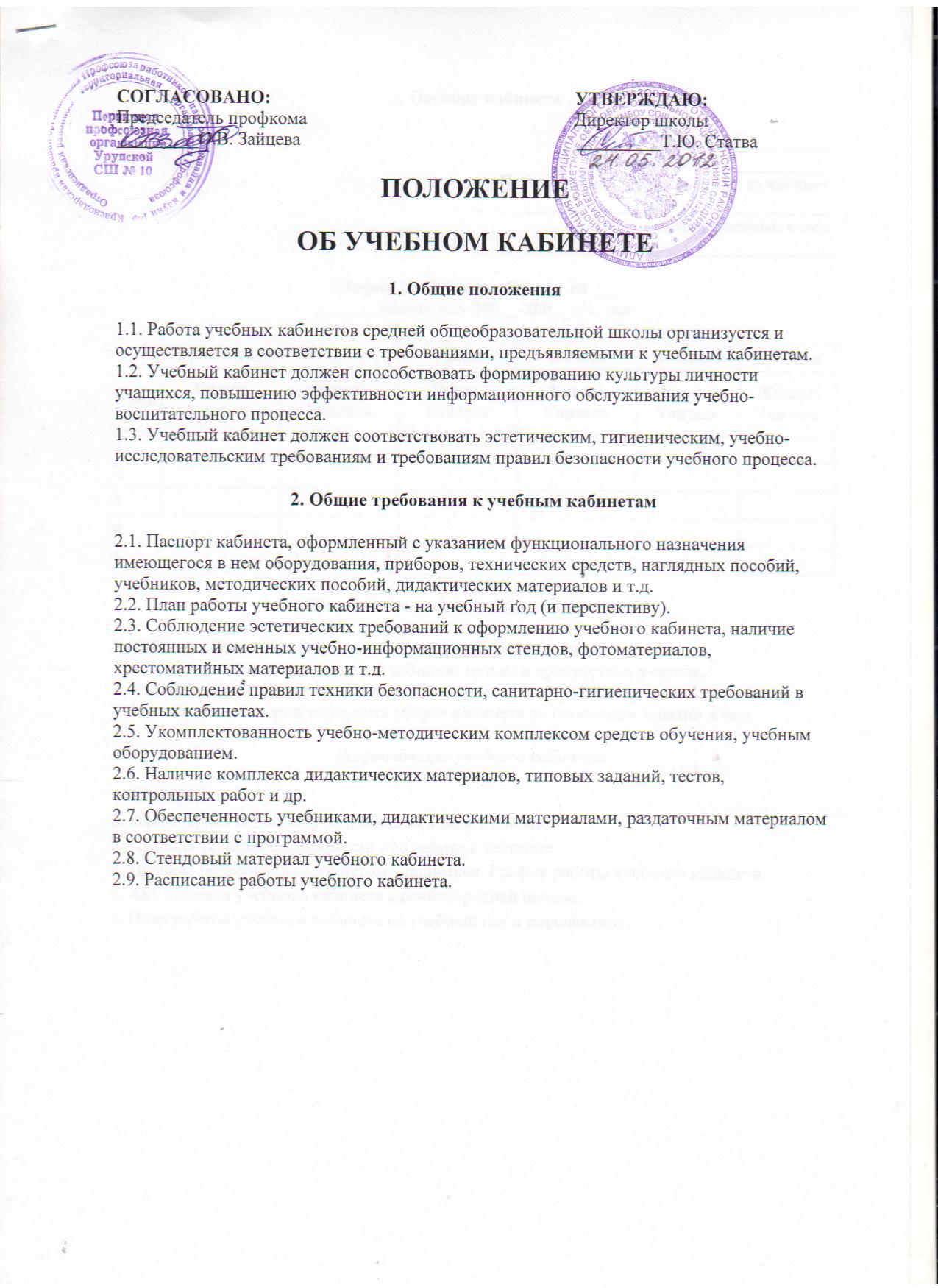 3. Паспорт кабинета Паспорт кабинета №__________ 
Учебный год: _______________ 
Ф. И. О. учителей, ответственных за кабинет:
_______________________________________ 
Ответственный класс:
_______________________________________ График занятости кабинета № ___ 
______ полугодие, 20__-20__ уч. год Правила пользования учебным кабинетом1. Кабинет должен быть открыт за 15 минут до начала занятий. 
2. Учащиеся должны находиться в кабинете только в присутствии учителя. 
3. Кабинет должен проветриваться каждую перемену. 
4. Учитель должен организовывать уборку кабинета по окончании занятий в нем. Документация учебного кабинета1. Паспорт. 
2. Инвентарная ведомость на имеющееся оборудование. 
3. Правила техники безопасности при работе в кабинете. 
4. Правила пользования кабинетом учащимися. График работы учебного кабинета. 
5. Акт приемки учебного кабинета администрацией школы. 
6. План работы учебного кабинета на учебный год и перспективу.ПонедельникВторникСредаЧетвергПятницаСубботаУрокКласс/ УчительКласс/ УчительКласс/ УчительКласс/ УчительКласс/ УчительКласс/ Учитель12345